問題番号問題番号★★★の例★★★の例★★★の例★★★の例 １ （1）2222 １ （2）の向きを反対に取り付けたため，電流の向きが反対になったから。の向きを反対に取り付けたため，電流の向きが反対になったから。の向きを反対に取り付けたため，電流の向きが反対になったから。の向きを反対に取り付けたため，電流の向きが反対になったから。 １ （3）3333 １ （4）【図】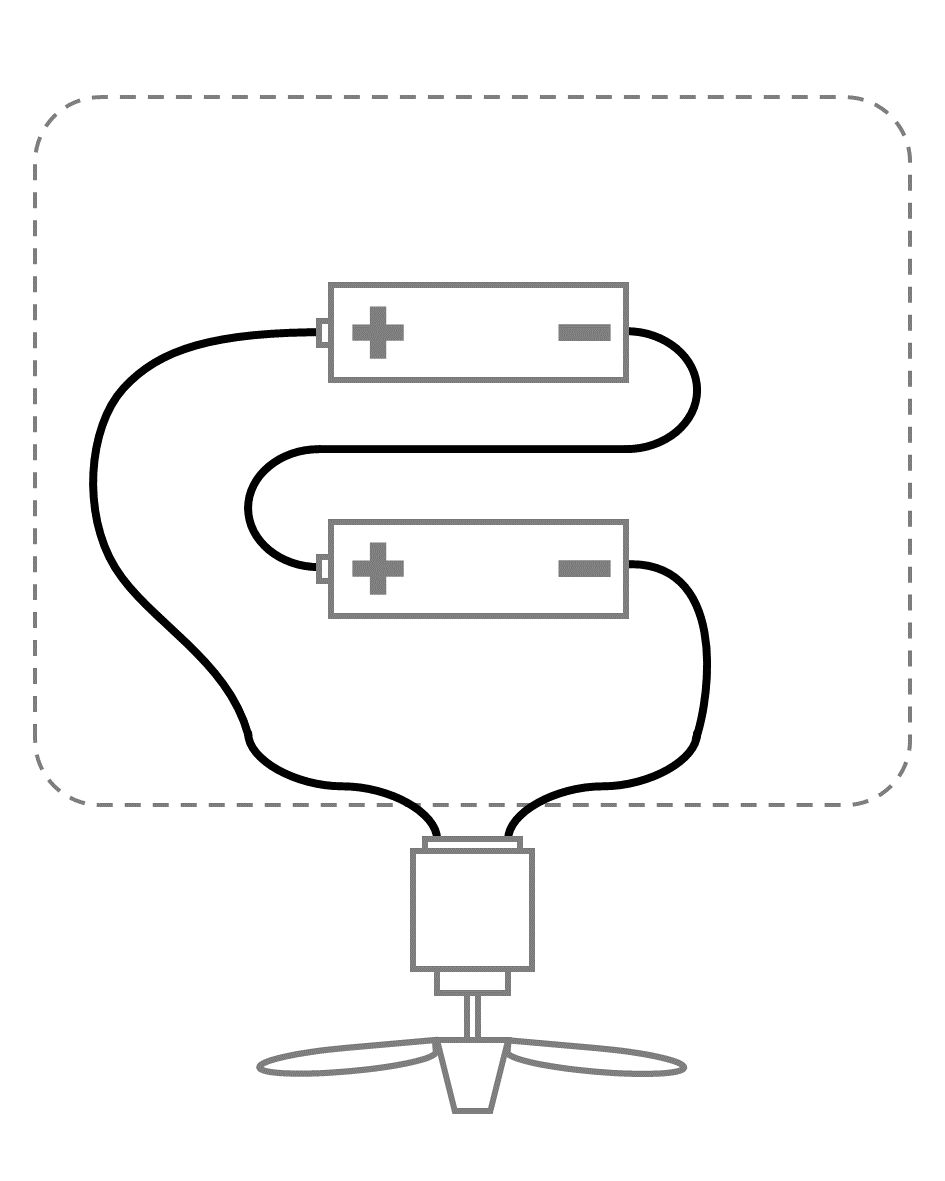 【図】【図】【図】 １ （4）【言葉】　直列つなぎ【言葉】　直列つなぎ【言葉】　直列つなぎ【言葉】　直列つなぎ 2 （1）1，2，41，2，41，2，41，2，4 2 （2）晴れた日は雨の日にべて気温の変化が大きく，昼の気温が高くなるから。晴れた日は雨の日にべて気温の変化が大きく，昼の気温が高くなるから。晴れた日は雨の日にべて気温の変化が大きく，昼の気温が高くなるから。晴れた日は雨の日にべて気温の変化が大きく，昼の気温が高くなるから。 2 （3）ア　大きいイ　速くウ　小さいエ　ゆっくり 2 （4）じょう発じょう発じょう発じょう発 2 （5）3333